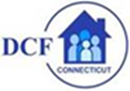 Historically African American Sororities and FraternitiesCOVID Vaccine Informational Town Hall EventMay 19, 2021Dear Friends,Please join us on Wednesday, May 19th at 6:30pm ET for an important conversation on the COVID-19 & the Black Community featuring Black Clinicians who are also members of the Black Greek Lettered Organizations.What: COVID-19 & the Black Community Town Hall 
When: Wednesday, May 19, 2021 at 6:30pm ET 
Where: Zoom Webinar https://zoom.us/joinLog In ID: 841 4616 0120; Passcode 678815    You will have the opportunity to get the latest information on the COVID vaccine, learn about resources available to those who live or work in Connecticut and post questions using the Zoom Q&A feature. Questions will be answered live.Don't miss this town hall brought to you by Alpha Kappa Alpha Sorority, Incorporated, Epsilon Omicron Omega Chapter, the African American Greek Lettered Organizations of Connecticut, and the State of Connecticut.See you Wednesday!